1 – Department Chair/Associate Dean/Unit Supervisor – “Needs to sign” and date2 – Dean/Director – “Needs to sign” and date (make sure to follow College or Division approval processes)3 – Account Budget Manager (WISER) (if different than either prior signature)	– “Needs to sign” and date4 – Grant Accounting (if 113/133/144 account) – “Needs to sign” and date5 – hr@uwsp.edu – “Receives a copy”HR will review and secure the remaining signatures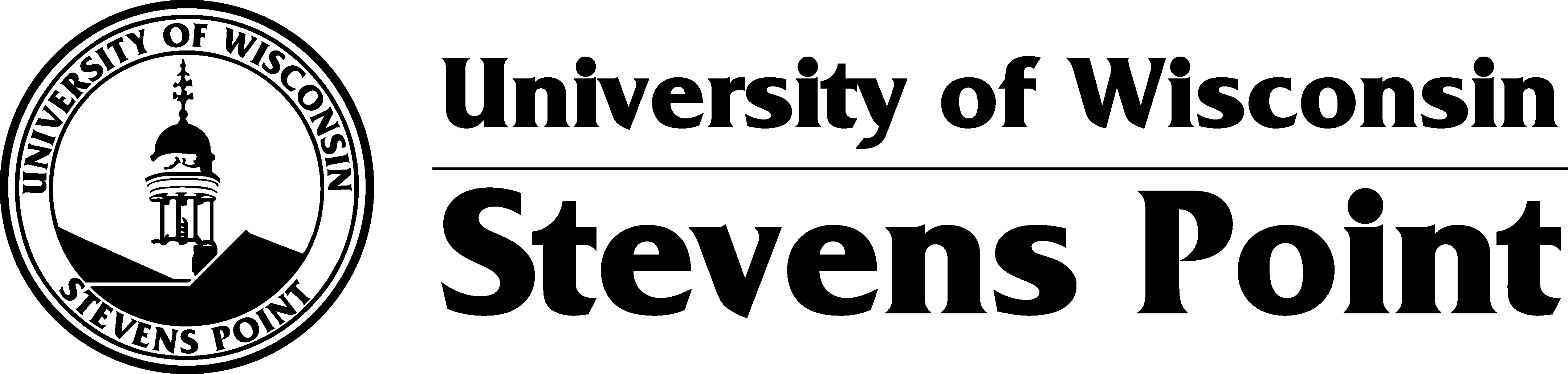 Continuing Appointment Form (CAF)Form ID #:		Continuing Appointment Form (CAF)Check only one: Waiver (fill out section below) Search & screen hireDate: Purpose of the Form: Use this form to reappoint fixed-term academic staff members if they have taught in one of the two semesters preceding the one under consideration or who have worked at least five (5) months on a 0.33 FTE appointment during the last twelve (12) months. If this academic staff member worked previously, but not within the last twelve (12) months, then a criminal background check and sexual harassment check are required. If this involves an overload or leave without pay, refer to the information on the HR site for additional guidance.Contract InformationContract InformationContract InformationContract InformationContract InformationContract InformationPay Basis/Appt DurationBegin Date:   Ending Date: Person InformationPerson InformationPerson InformationPerson InformationName:EmplID:UWSP Email Address:Waiver Information (if applicable)Waiver Information (if applicable)Waiver ReasonPerson Being Replaced:Position InformationPosition InformationPosition InformationPosition InformationPosition InformationDepartment/School/Unit:UW System (TTC) Title:UW System (TTC) Code:Business Title: (limit 30 characters)Principle Work Location:Building & Room:Reports to (perf management):UWS Education Code:Time/Labor Approver:UWSP Education Code:Time/Labor Back up Approver:Grant-funded: Yes      No Yes      NoCBC/SHRC Requested: Yes    N/AFull-time Base Salary (at 1.0 FTE):# of Credits (if applicable):Actual Salary Based on FTE:FTE of Appointment:Rehired Annuitant? Yes No UnknownA Rehired Annuitant:- Receives a monthly WRS annuity*; AND- Had a valid termination; AND- Served the minimum required break in employment between retirement and returning to work; AND- Now works for an employer covered by the WRS.*If this person received a lump sum retirement benefit, they are not considered a rehired annuitant and UWSP must enroll them in the WRS.A Rehired Annuitant:- Receives a monthly WRS annuity*; AND- Had a valid termination; AND- Served the minimum required break in employment between retirement and returning to work; AND- Now works for an employer covered by the WRS.*If this person received a lump sum retirement benefit, they are not considered a rehired annuitant and UWSP must enroll them in the WRS.A Rehired Annuitant:- Receives a monthly WRS annuity*; AND- Had a valid termination; AND- Served the minimum required break in employment between retirement and returning to work; AND- Now works for an employer covered by the WRS.*If this person received a lump sum retirement benefit, they are not considered a rehired annuitant and UWSP must enroll them in the WRS.Position of Trust: Yes      No(Defined as: Having property access, financial/fiduciary duties, and all executive positions) Yes      No(Defined as: Having property access, financial/fiduciary duties, and all executive positions) Yes      No(Defined as: Having property access, financial/fiduciary duties, and all executive positions) Yes      No(Defined as: Having property access, financial/fiduciary duties, and all executive positions)Position of Trust with Access to Vulnerable Populations:For additional information, view the CBC policy here. Yes      No(Defined as: Responsibilities require unsupervised or significant access to vulnerable populations, defined as minors and medical patients. For purposes of this policy, a minor is a person under the age of eighteen (18) who is not enrolled or accepted for enrollment at a UW System institution. Examples of settings with vulnerable populations include child care centers, summer camps for minors, precollege or enrichment programs, and health care facilities. This category also includes employees who are not directly working in those units, but have unsupervised access to the unit when the vulnerable population is present. This category does not include faculty or instructional academic staff performing regular teaching, service, and research responsibilities unless these responsibilities include unsupervised or significant access to vulnerable populations.) Yes      No(Defined as: Responsibilities require unsupervised or significant access to vulnerable populations, defined as minors and medical patients. For purposes of this policy, a minor is a person under the age of eighteen (18) who is not enrolled or accepted for enrollment at a UW System institution. Examples of settings with vulnerable populations include child care centers, summer camps for minors, precollege or enrichment programs, and health care facilities. This category also includes employees who are not directly working in those units, but have unsupervised access to the unit when the vulnerable population is present. This category does not include faculty or instructional academic staff performing regular teaching, service, and research responsibilities unless these responsibilities include unsupervised or significant access to vulnerable populations.) Yes      No(Defined as: Responsibilities require unsupervised or significant access to vulnerable populations, defined as minors and medical patients. For purposes of this policy, a minor is a person under the age of eighteen (18) who is not enrolled or accepted for enrollment at a UW System institution. Examples of settings with vulnerable populations include child care centers, summer camps for minors, precollege or enrichment programs, and health care facilities. This category also includes employees who are not directly working in those units, but have unsupervised access to the unit when the vulnerable population is present. This category does not include faculty or instructional academic staff performing regular teaching, service, and research responsibilities unless these responsibilities include unsupervised or significant access to vulnerable populations.) Yes      No(Defined as: Responsibilities require unsupervised or significant access to vulnerable populations, defined as minors and medical patients. For purposes of this policy, a minor is a person under the age of eighteen (18) who is not enrolled or accepted for enrollment at a UW System institution. Examples of settings with vulnerable populations include child care centers, summer camps for minors, precollege or enrichment programs, and health care facilities. This category also includes employees who are not directly working in those units, but have unsupervised access to the unit when the vulnerable population is present. This category does not include faculty or instructional academic staff performing regular teaching, service, and research responsibilities unless these responsibilities include unsupervised or significant access to vulnerable populations.)Reasons for hire/courses teaching:Funding InformationFunding InformationFunding InformationFunding InformationFunding InformationFunding InformationFunding InformationFunding InformationIf payment is delayed/held until completion, a standalone PAF must be completed in addition.If payment is delayed/held until completion, a standalone PAF must be completed in addition.If payment is delayed/held until completion, a standalone PAF must be completed in addition.If payment is delayed/held until completion, a standalone PAF must be completed in addition.If payment is delayed/held until completion, a standalone PAF must be completed in addition.If payment is delayed/held until completion, a standalone PAF must be completed in addition.If payment is delayed/held until completion, a standalone PAF must be completed in addition.If payment is delayed/held until completion, a standalone PAF must be completed in addition.Amount
($xx,xxx.xx)Fund
(xxx)Fund
(xxx)Program
(x)Program
(x)DeptID (Account)
(xxxxxx)Project
(xxxxxxx)%Check when applicable:Check when applicable: Replacement CAF Additional CAF Replacement CAF Additional CAFOriginal Form ID #: _________Original Form ID #: _________Total % must equal 1000.00%If applicable: Date of cancellation due to insufficient enrollment: ________If applicable: Date of cancellation due to insufficient enrollment: ________If applicable: Date of cancellation due to insufficient enrollment: ________If applicable: Date of cancellation due to insufficient enrollment: ________If applicable: Date of cancellation due to insufficient enrollment: ________If applicable: Date of cancellation due to insufficient enrollment: ________If applicable: Date enrollment taken: ________If applicable: Date enrollment taken: ________DocuSign routing instructionsApprovalsApproved, Department Chair/Associate Dean/Unit Supervisor                                                                      			DateApproved, Dean/Director											DateApproved, Account Budget Manager (WISER) (if different than either prior signature)					DateApproved, Grant Accounting (if 113/133/144 account) 								DateSTOP - Human Resources will review and secure the remaining signaturesApproved, Director of Human Resources									DateApproved, Vice Chancellor/Division Leader or designee             							Date